1	7A	blok 3 en 4		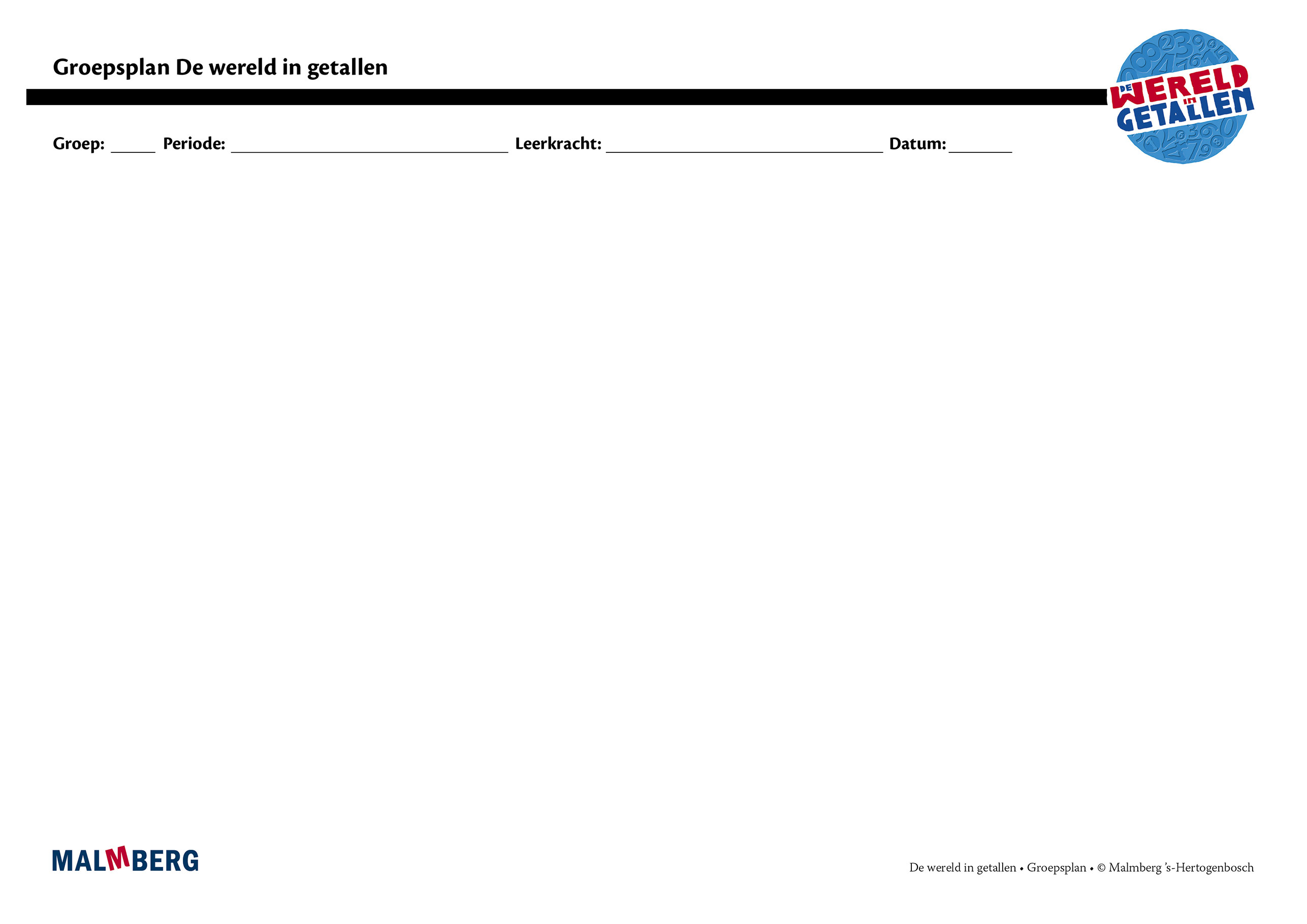 Groep/namenDoelInhoudAanpak/methodiekOrganisatieEvaluatieGroep A = 2 sterren: instructiegevoelige kinderen (basisgroep)Het gaat hier om kinderen bij wie de ontwikkeling van tellen en rekenen normaal verloopt. Toets blok 3 en 4Minimum: 80%Project en basis: 60-80%AutomatiserenUitspraak en schrijfwijze getallen groter dan 1 miljoenOptellen en aftrekken van eenvoudige getallen tot 1 miljoenCijferend optellen en aftrekken tot 10 000Schattend optellen en aftrekken (aanbiedingen)Optellen en aftrekken tot 
10 000 (inclusief geldbedragen)Gemiddelde berekenenVermenigvuldigen en delen van geldbedragenVermenigvuldigingstabelKommagetallen: volgorde,  vergelijken met 1 en 2 decimalen, temperatuurverschillen berekenenSchattend alle bewerkingenBreuken: deel van hoeveelheidGeld: hoeveelheid bepalen, schattend optellenTijd: tijdsduur, rekenen met uren, minuten, seconden en honderdsten van seconden, etmaal, jaar, maanden, dagenLengte: km, hm, dam, m, dm, cm, mmGewicht: kg, g Inhoud: l, dl, cl, ml en m³, dm³, cm³ en lxbrxhOppervlakte: km², hm² (ha), m², cm² en schatten, lxbrOmtrek: 2xl + 2xbrGrafieken: staafgrafiek, cirkeldiagram en beelddiagramInstructieTellen en getalbegrip:Getallen tot 1 000 000, positiewaarde cijfersBewerkingen:Cijferend optellen en aftrekken van geldbedragen boven 100 euroGemiddelde berekenenToepassingen/contextVermenigvuldigen en delen:Cijferend vermenigvuldigenSchattend vermenigvuldigen met grote getallenDelen (herhaald aftrekken)Schattend delenKommagetallen:Relatie kommagetallen en breuken op getallenlijnBreuken:Gelijkwaardige breuken 
(ook groter dan 1)Procenten:Procenten uitrekenenKorting berekenenKoppeling tussen procenten en cirkeldiagram Meten:Lengte: kommagetallenOppervlakte: (on)regelmatige figurenAfstand, tijd en snelheidMeetkunde:Positie in de ruimte bepalenSchaal, berekenen van afstandUitslag maken bij ruimtelijke figurenDiversen:Diagrammen: relatie cirkeldiagram en verhoudingstabelVerhoudingen: lezen en interpreteren afstand-/tijdgrafiekMateriaal WIGRekenboek 7AWerkboek 7Toetsboek 7OefensoftwareHandig rekenenHandig rekenenx 10-100-1000Munten – briefjesKies juiste maat, vergelijken, herleidingen, kommagetallen Getallenlijn46x97≈2389:18≈Ieder onderwerp volgensOriëntatieInstructieOefenenToepassenLeerkracht heeft afwisselend een sturende, begeleidende en ondersteunende rol.Doelgericht werken.Interactief onderwijs: 
veel informatieuitwisseling tussen leerkracht en leerlingen en tussen de kinderen onderling.Start met automatiseren5–10 minutenInstructieZelfstandig werken: opgaven van de weektaak40–45 minuten
Weektaak ** volgens blz 7 van de handleidingToets blok 3 en 4CitoGroep B = 1 ster:
instructie-afhankelijke kinderenHet gaat hier om kinderen bij wie de ontwikkeling van tellen en rekenen stagneert. Toets blok 3 en 4Minimum: 80%Project en basis: 60-80%Materiaal WIGRekenboek 7AWerkboek 7(Bijwerkboek 7A)Toetsboek 7OefensoftwareAanvullende materialen om op concreet niveau te werken:Eén oplossing-manier.Leerkracht heeft afwisselend een sturende, begeleidende en ondersteunende rol.Doelgericht werken.Interactief onderwijs: 
veel informatieuitwisseling tussen leerkracht en leerlingen en tussen de kinderen onderling.InstructieVerlengde instructie (bijwerkboek)Zelfstandig werken: opgaven van de weektaakWeektaak * volgens blz 7 van de handleidingToets blok 3 en 4CitoGroep C = 3 sterren:
instructie-onafhankelijke kinderenHet gaat hier om kinderen bij wie de ontwikkeling van tellen en rekenen bovengemiddeld verloopt.Toets blok 3 en 4Minimum: 80%Project en basis: 60-80%Materiaal WIGRekenboek 7AWerkboek 7Pluswerkboek 7Toetsboek 7OefensoftwareLeerkracht heeft afwisselend een sturende, begeleidende en ondersteunende rol.Doelgericht werken.Interactief onderwijs: 
veel informatieuitwisseling tussen leerkracht en leerlingen en tussen de kinderen onderling.(Verkorte) instructieZelfstandig werken: opgaven van de weektaakPluswerkboek (één keer per week instructie)Weektaak *** volgens blz 7 van de handleidingToets blok 3 en 4CitoKinderen met specifieke pedagogische en/of didactische behoeften